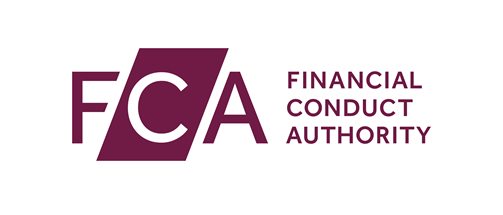 Notification of the use of the limited network exclusion under the Payment Services Regulations 2017 (a regulation 38 notification)Legal name of service provider	1.1	Does the service provider use any trading names in addition to the name given on the front of this form?	No	Yes	4	Please give details below.	1.2	Registered office (if applicable) or head office address	1.3	Place of incorporation or formation	1.4	Does the service provider have a registered number eg Companies House number? (If registered outside of the UK give the equivalent reference number.)	No	Yes4Please give details below.	1.5	Is the service provider authorised and regulated by the FCA or another regulator to provide e-money / payment services or other financial services?	No	Yes4Please give details below.	1.6	Is this a notification that the conditions in regulation 38 are no longer met ie that the total value of payment transactions falling within the limited network exclusion and executed in the previous 12 months is less than €1 million, or the service provider no longer provides services falling within the limited network exclusion (and should be removed from the register)?	No 4Please continue to Question 1.7.	Yes4Please complete Section 2 only.	1.7	Has the service provider previously submitted a notification of the use of the limited network exclusion to a competent authority outside the UK?	No4Please continue to Question 1.8.	Yes4Please give details below.Date submittedCountry outside the UKCompetent authority	1.8	Has the service provider previously submitted a regulation 38 notification to the FCA?	Yes4Please continue to Question 1.9.	No4Please complete Sections 2 and 3.	1.9	Have the services changed since the last notification to the FCA?	No4 Please complete Section 2 only.	Yes4Please explain how the services have changed since the last notification and complete Sections 2 and 3.	2.1	Please provide the total value of payment transactions executed through the services that fall within the limited network exclusion in the previous 12 month period. Please refer to the Direction (https://www.fca.org.uk/firms/limited-network-exclusion) relating to this notification for further detail on how the total value should be calculated.Period (mm/yyyy)FromToTransaction value	3.1	How many products, ie specific payment instruments, offered by the service provider are considered to fall within the limited network exclusion?	3.2	You must provide the following details for each of the products that are considered to fall within the limited network exclusion. Service 1Name of the payment product, as it is known / appears to the customerWhich of the following options best describes the payment instrument issued? Payment card or other physical payment device Virtual payment card Mobile application Other ‘personalised set of procedures’ 4Please give details below.Please briefly describe the service based on the specific payment instrument, eg prepaid gift card used to purchase cinema tickets. This will be entered in the FCA public register as per regulation 4(1)d and 4(5)c of the PSRs.Choose the exclusion below that best applies to the service provider’s service (2(k)(i), 2(k)(ii) or 2(k)(iii)).Services based on specific payment instruments that can be used only in a limited way and: 2(k)(i) – allow the holder to acquire goods or services only on the issuer’s premises 2(k)(ii) – are issued by a professional issuer and allow the holder to acquire goods or services only within a limited network of service providers which have direct commercial agreements with the issuer 2(k)(iii) – may be used only to acquire a very limited range of goods or servicesPlease explain how the service falls within the limited network exclusion specified, including details of the following where relevant: the payment instrumentwhere and how the payment instrument can be usedwhere the customers or users are basedthe service provider’s role in the flow of funds (if any), eg at what point the service provider come into possession of the funds, where funds are received from and where funds are transferred tohow transactions are acquiredthe merchants that accept payment for goods and services via the payment instrument and the contractual relationship between the service provider and the merchant(s)the type of goods and/or services that can be purchased using the payment instrumentany limitations on the use of the instrument (and how this limitation is imposed, eg through the technical functionality of the instrument or through the terms and conditions attaching to the instrument) any other features of the payment instrument that are relevant to the limited network exclusionService 2Name of the payment product, as it is known / appears to the customerWhich of the following options best describes the payment instrument issued? Payment card or other physical payment device Virtual payment card Mobile application Other ‘personalised set of procedures’ 4 Please give details below.Please briefly describe the service based on the specific payment instrument, eg prepaid gift card used to purchase cinema tickets. This will be entered in the FCA public register as per regulation 4(1)d and 4(5)c of the PSRs.Choose the exclusion below that best applies to the service provider’s service (2(k)(i), 2(k)(ii) or 2(k)(iii)).Services based on specific payment instruments that can be used only in a limited way and: 2(k)(i) – allow the holder to acquire goods or services only on the issuer’s premises 2(k)(ii) – are issued by a professional issuer and allow the holder to acquire goods or services only within a limited network of service providers which have direct commercial agreements with the issuer 2(k)(iii) – may be used only to acquire a very limited range of goods or services		Please explain how the service falls within the limited network exclusion specified, including details of the following where relevant: the payment instrumentwhere and how the payment instrument can be usedwhere the customers or users are basedthe service provider’s role in the flow of funds (if any), eg at what point the service provider come into possession of the funds, where funds are received from and where funds are transferred tohow transactions are acquiredthe merchants that accept payment for goods and services via the payment instrument and the contractual relationship between the service provider and the merchant(s)the type of goods and/or services that can be purchased using the payment instrumentany limitations on the use of the instrument (and how this limitation is imposed, eg through the technical functionality of the instrument or through the terms and conditions attaching to the instrument)any other features of the payment instrument that are relevant to the limited network exclusionPlease use Annex 1 (https://www.fca.org.uk/publication/forms/notification-use-limited-exclusion.docx ) if necessary to provide detailsof any additional services. Please attach these to your notification on Connect as additional supporting documents.  Attached1About the service providerNameHead office addressPostcodeRegulatorFRN number or equivalent//2Transaction value// €      3Description of services offered and the exclusion under which the services are carried outProviders should describe the services that are provided in the UK